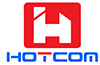 Fiber Optic Innovator	_50GHz DWDM FilterFeaturesApplicationsHigh Demux Channel Isolation	Long Haul DWDM SystemLow Polarization Dependent Loss	Metro DWDM SystemFlat and Wide Passband	Access/Enterprise NetworkHigh Reliability	Test InstrumentSpecificationsPackage Dimensions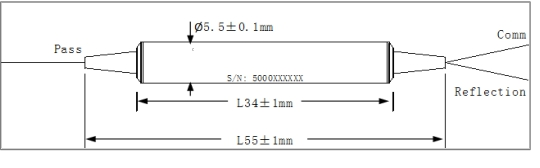 Ordering InformationDWDM- ①-②②②-③③③-④④-⑤⑤⑤-⑥-⑦-⑧⑧	_____________________________Tel: +86 755 86197637	www.htopto.com	sales@htopto.com	ParametersParametersUnitValuesChannel WavelengthChannel Wavelengthnm1530.33~1560.61 (21~59 ITU Grid)Center Wavelength AccuracyCenter Wavelength Accuracynm± 0.02Channel SpacingChannel SpacingGHz50Channel Passband (@-0.5dB bandwidth)Channel Passband (@-0.5dB bandwidth)nm≥0.1Insertion Loss (Pass Channel)Insertion Loss (Pass Channel)dB≤0.8Insertion Loss (Reflect Channel)Insertion Loss (Reflect Channel)dB≤0.4Channel RippleChannel RippledB≤0.3IsolationAdjacentdB20IsolationNon-adjacentdB25Express Channel IsolationExpress Channel IsolationdB≥10PDLPDLdB≤0.10PMDPMDps≤0.10DirectivityDirectivitydB≥50Return LossReturn LossdB≥45Power HandlingPower HandlingmW≤500Operating TemperatureOperating Temperature℃-5 ~ +70Storage TemperatureStorage Temperature℃-40 ~ +85DimensionsDimensionsmmØ5.5 x L35mm①TypeM=Mux; D=Demux;②Channel Space0.5=50GHz;③Channel Type1ch;④ITU Channel21=21ch; 21*=21*ch; 22=22ch; 22*=22*ch; ……; 59*=59*ch;⑤Pigtail Type250=250um Fiber; 900=900um Loose Tube; 3mm=3mm Loose Tube;⑥Fiber Type1=SMF-28e;⑦Fiber Length1=1m;⑧ConnectorNE=None; FA=FC/APC; FC=FC/UPC; SA=SC/APC; SC=SC/UPC; LC=LC/UPC; XX=Others;